[Mme / M. / Dr. Prénom / nom de famille]Ministre de l'environnement[Adresse]PaysDate[Cher nom du ministre],Nous sommes solidaires des efforts que vous menez pour enrayer la pandémie actuelle de Covid-19.Nous vous écrivons pour vous présenter le travail de l'UCCLAN-Afrique (African University of Cambridge Conservation Leadership Alumni Network) et pour attirer votre attention sur notre note de positionnement ci-jointe sur «L'afflux de déchets plastiques en Afrique par les entreprises internationales de combustibles fossiles et de produits chimiques» .L'UCCLAN-Afrique, une section de l'UCCLAN mondial, comprend plus de 40 leaders environnementaux dans 18 pays africains. Nous représentons une voix pour le changement, nous apportons notre contribution aux processus politiques africains et nous plaidons pour un impact environnemental durable et pour une planète meilleure.Nous pensons que vous êtes en position unique pour aider le/la/l’/les// [nom du pays] en raison de l'excellent travail que vous faites pour protéger l'environnement. Sur la base de notre note de positionnement, nous sommes d'avis que les pays africains doivent être vigilants et se tenir prêts à refuser les importations de déchets plastiques sur le continent. Ceci est d'autant plus urgent que la Chine a interdit l'importation de déchets plastiques depuis 2017, déplaçant environ 111 millions de tonnes (Mt) de déchets plastiques d'ici 2030. Selon notre note de positionnement, «si la fabrication et l'utilisation du plastique augmentent, d'ici 2030, les émissions de gaz à effet de serre pourraient atteindre 1,34 gigatonnes par an. Cela équivaut aux émissions de plus de 295 nouvelles centrales au charbon de 500 mégawatts. » Les débris plastiques nuisent à la biodiversité terrestre et dans nos plans d'eau, et les microplastiques constituent une menace pour la santé humaine et nos ressources alimentaires.Nous plaidons pour une transition vers des alternatives aux plastiques à usage unique et de nouveaux modes de vie et de travail qui ne reposent pas sur des produits en plastique.Pour plus de détails, nous vous encourageons à lire notre note de positionnement et nous tenons à poursuivre le dialogue avec votre département sur la manière dont nous pouvons aider à lutter contre la pollution plastique et la transition de la dépendance plastique du/de la/d’/des// [nom du pays]. Nous serions très heureux de pouvoir vous rencontrer pour discuter de ces questions. Bien cordialement,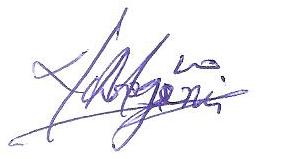 Stephen AwoyemiCoordinateur africain UCCLANCourriel: awoyemi_stephen@phd.ceu.edu